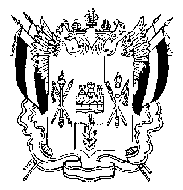 ТЕРРИТОРИАЛЬНАЯ ИЗБИРАТЕЛЬНАЯ КОМИССИЯ ГОРОД  ГУКОВО РОСТОВСКАЯ ОБЛАСТЬВ соответствии с постановлением Центральной избирательной комисси Российской Федерации от 20 октября 2011 года № 48/406-6 «Об примерной инструкции по делопроизводству в территориальной (районной, городской и иной) комиссии избирательной комиссии муниципального образования»,Территориальная избирательная комиссия города Гуково Ростовской области ПОСТАНОВЛЯЕТ:1. Назначить  ответственным за ведение делопроизводства в территориальной избирательной комиссии города Гуково Ростовской области  инспектора территориальной избирательной комиссии второй категории  сектора по взаимодействию с территориями управления организационно-аналитической работы Избирательной комиссии Ростовской области, секретаря ТИК г. Гуково -  Гончарову О.А.2. Контроль за исполнением данного постановления возложить на секретаря комиссии О.А. Гончарову.ПОСТАНОВЛЕНИЕПОСТАНОВЛЕНИЕПОСТАНОВЛЕНИЕПОСТАНОВЛЕНИЕ 28 января 2021 г. 28 января 2021 г.№ 2-11№ 2-11г. Гуковог. Гуковог. Гуковог. ГуковоО назначении ответственного за ведение делопроизводства в Территориальной избирательной комиссии города Гуково Ростовской областиО назначении ответственного за ведение делопроизводства в Территориальной избирательной комиссии города Гуково Ростовской областиПредседатель комиссии  В.А. СидоренкоСекретарь комиссииО.А. Гончарова